Конкурс по математике для 3-4 классов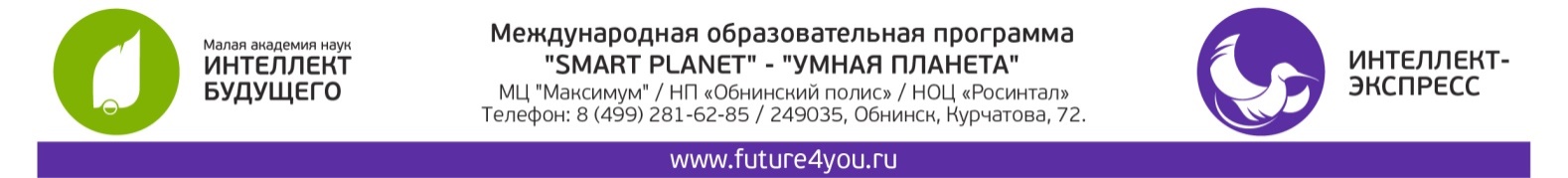 «Дважды два». Весенний турОТВЕТЫ№п/пОтветЗАДАНИЕ №1в) 20. Члены последовательности увеличиваются на 5. Значит, вместо знака вопроса надо поставить число 15. На чётных местах стоят 5 и 15. Их сумма равна 5 + 15 = 20ЗАДАНИЕ №2б) 3. Последняя цифра получится при сложении 4 и 9. 4 + 9 = 13. Значит, последняя цифра 3.ЗАДАНИЕ №3в) 6. 1 час = 60 мин. 10 * 60 = 600 (см) = 6 мЗАДАНИЕ №4а) 5.   1) 20 + 180 = 200 (мин) работали в субботу;	2) 20 * 4 = 80 (мин) работали в воскресенье;	3) 20 + 200 + 80 = 300 (мин) = 5 час.ЗАДАНИЕ №5в) 17. 1 час = 60 мин.1) 60 – 9 = 51 (мин) потратила на примеры;2) 51 : 3 = 17 (примеров)ЗАДАНИЕ №6в) 8008. Каждый класс состоит из трёх разрядных единиц. Первый класс содержит разряд единиц, разряд десятков и разряд сотен. Второй класс – разряд единиц тысяч, разряд десятков тысяч и разряд сотен тысяч. Искомое число имеет 8 единиц, которые относятся к разряду единиц тысяч и 8 – к разряду единиц. Значит, число 8008.ЗАДАНИЕ №7в) 389 кг. 1 ц = 100 кг; 5 ц = 500 кг. 5 ц – 111 кг = 500 кг – 111 кг = 389 кгЗАДАНИЕ №8а) 3 см. 1) 35 мм + 35 мм = 70 мм сумма длин двух сторон	   2) 10 см – 70 мм = 10 см – 7 см = 3 см.ЗАДАНИЕ №9а) 744. В марте 31 сутки. В сутках 24 часа. Значит, 24 * 31 = 744 часа.ЗАДАНИЕ №10б) 1. 2018 * 0 < 2081, но 0 не является натуральным числом. 2018 * 1 < 2081. 2018 * 2 > 2081. Значит, х = 1.ЗАДАНИЕ №11б) 60. 1) 15 + 15 = 30 (яблок) в третьем ящике;2) 30 + 30 = 60 (яблок) всего собрала ЛераЗАДАНИЕ №12а) 1140. 1) 120 – 30 = 90 второе слагаемое;	    2) 120 + 300 = 420 третье слагаемое;	    3) 90 + 420 = 510 четвёртое слагаемое4	    4) 120 + 90 + 420 + 510 =1140ЗАДАНИЕ №13в) 24. 1час = 60 мин. Значит, за час катер проходит 400 * 60 = 24000 (м). 1 км = 1000 м. 24000 м = 24 км.ЗАДАНИЕ №14б) V. Из палочек выложили римский знак V = 5.ЗАДАНИЕ №15г) 0.   2 * (15 – х) + 25 = 55	2 * (15 – х) = 55 – 25	2 * (15 – х) = 30	15 – х = 30 : 2	15 – х = 15	х = 15 – 15	х = 0